HARMONOGRAM WYWOZU ODPADÓW DLA GMINY: KLUCZBORK 2023 rokZABUDOWA WIELORODZINNA (altany śmietnikowe) REJON – AWA HARMONOGRAM WYWOZU ODPADÓW DLA GMINY: KLUCZBORK 2023 rokZABUDOWA WIELORODZINNA (altany śmietnikowe) REJON – AWBHARMONOGRAM WYWOZU ODPADÓW DLA GMINY: KLUCZBORK 2023 rokZABUDOWA WIELORODZINNA (altany śmietnikowe) REJON – BWSKluczbork ulice: Armii Krajowej, Bankowa, Byczyńska(1, 2-16), Damrota, Drukarska, Pl. Gdacjusza, Grunwaldzka(od Mickiewicza do Moniuszki), Kochanowskiego(2,4,6,8), Konopnickiej(2-2C,4,6), Kościelna, Krakowska, Krótka, Moniuszki 4a, Paderewskiego, Piastowska, Pl. Niepodległości 10, Piłsudskiego, Podwale, Rynek, Sienkiewicza(2,4), Szewska, Ściegiennego, Waryńskiego(15A,15B,32), Wołczyńska 1, ZamkowaStyczeń2023Luty2023Marzec2023Kwiecień2023Maj2023Czerwiec2023Lipiec2023Sierpień2023Wrzesień 2023Październik 2023Listopad 2023Grudzień 2023Poniedziałek, czwartek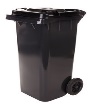 Niesegregowane(zmieszane)odpady komunalne2,5,912,1619,23 26,302,6,913,1620,23 272,6,913,1620,23 27,303,611*14*17,2024,272*,5*8,1115,1822,25 291,59*,1215,1922,26293,6 10,1317,20 24,27313,710,1418*21,2428,314,7 11,1418,21 25,282,5,912,1619,23 26,303*,69,1316,2023,27 304,711,1418,2127*29*Poniedziałek, czwartekNiebieski (papier,tektura)Żółty (tworzywa sztuczne, 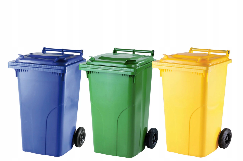 metale)Zielony (szkło) 5,1219,262,9 16,23305,192,9 16,236,1320,272,162,9 16,23306,1320,272,16306,14*20,273,11*17,2414*275*,1118,252*,815,222911,251,9*15,22295,1219,269*,226,1320,273,1017,24316,203,1018*24,317,1421,283,18*317,1421,284,1118,2514,285,1219,262,9 16,233012,263*,916,23306,1320,279,237,142129*4,1118 27*7,21Poniedziałek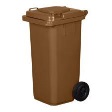 Brązowy (bioodpady)2,9 16,23306,1320,276,1320,273,11* 17,242*,815,22295,1219,263,1017,24317,1421,284,1118,252,9 16,23306,1320,274,1118 27*W PRZYPADKU PYTAŃ LUB WĄTPLIWOŚCI PROSIMY O KONTAKT  POD NUMEREM TEL.: 515-080-249e-mail: bok.kluczbork@fbserwis.plW PRZYPADKU PYTAŃ LUB WĄTPLIWOŚCI PROSIMY O KONTAKT  POD NUMEREM TEL.: 515-080-249e-mail: bok.kluczbork@fbserwis.plW PRZYPADKU PYTAŃ LUB WĄTPLIWOŚCI PROSIMY O KONTAKT  POD NUMEREM TEL.: 515-080-249e-mail: bok.kluczbork@fbserwis.plW PRZYPADKU PYTAŃ LUB WĄTPLIWOŚCI PROSIMY O KONTAKT  POD NUMEREM TEL.: 515-080-249e-mail: bok.kluczbork@fbserwis.plW PRZYPADKU PYTAŃ LUB WĄTPLIWOŚCI PROSIMY O KONTAKT  POD NUMEREM TEL.: 515-080-249e-mail: bok.kluczbork@fbserwis.plW PRZYPADKU PYTAŃ LUB WĄTPLIWOŚCI PROSIMY O KONTAKT  POD NUMEREM TEL.: 515-080-249e-mail: bok.kluczbork@fbserwis.plW PRZYPADKU PYTAŃ LUB WĄTPLIWOŚCI PROSIMY O KONTAKT  POD NUMEREM TEL.: 515-080-249e-mail: bok.kluczbork@fbserwis.plW PRZYPADKU PYTAŃ LUB WĄTPLIWOŚCI PROSIMY O KONTAKT  POD NUMEREM TEL.: 515-080-249e-mail: bok.kluczbork@fbserwis.plW PRZYPADKU PYTAŃ LUB WĄTPLIWOŚCI PROSIMY O KONTAKT  POD NUMEREM TEL.: 515-080-249e-mail: bok.kluczbork@fbserwis.plW PRZYPADKU PYTAŃ LUB WĄTPLIWOŚCI PROSIMY O KONTAKT  POD NUMEREM TEL.: 515-080-249e-mail: bok.kluczbork@fbserwis.plW PRZYPADKU PYTAŃ LUB WĄTPLIWOŚCI PROSIMY O KONTAKT  POD NUMEREM TEL.: 515-080-249e-mail: bok.kluczbork@fbserwis.plW PRZYPADKU PYTAŃ LUB WĄTPLIWOŚCI PROSIMY O KONTAKT  POD NUMEREM TEL.: 515-080-249e-mail: bok.kluczbork@fbserwis.plW PRZYPADKU PYTAŃ LUB WĄTPLIWOŚCI PROSIMY O KONTAKT  POD NUMEREM TEL.: 515-080-249e-mail: bok.kluczbork@fbserwis.plZakazuje się wrzucania do pojemników odpadów niebezpiecznych i remontowo-budowlanych (np. gruz). Kosztami związanymi z wywozem oraz ewentualnym uszkodzeniem pojemnika oraz samochodu odbierającego odpady w przypadku nagromadzenia wyżej wymienionych odpadów zostanie obciążony zarządca nieruchomości. Przypominamy! Za czystość i porządek przed odbiorem w altanach odpowiada Zarządca!*zmiana terminu (dnia tygodnia) odbioru odpadówZakazuje się wrzucania do pojemników odpadów niebezpiecznych i remontowo-budowlanych (np. gruz). Kosztami związanymi z wywozem oraz ewentualnym uszkodzeniem pojemnika oraz samochodu odbierającego odpady w przypadku nagromadzenia wyżej wymienionych odpadów zostanie obciążony zarządca nieruchomości. Przypominamy! Za czystość i porządek przed odbiorem w altanach odpowiada Zarządca!*zmiana terminu (dnia tygodnia) odbioru odpadówZakazuje się wrzucania do pojemników odpadów niebezpiecznych i remontowo-budowlanych (np. gruz). Kosztami związanymi z wywozem oraz ewentualnym uszkodzeniem pojemnika oraz samochodu odbierającego odpady w przypadku nagromadzenia wyżej wymienionych odpadów zostanie obciążony zarządca nieruchomości. Przypominamy! Za czystość i porządek przed odbiorem w altanach odpowiada Zarządca!*zmiana terminu (dnia tygodnia) odbioru odpadówZakazuje się wrzucania do pojemników odpadów niebezpiecznych i remontowo-budowlanych (np. gruz). Kosztami związanymi z wywozem oraz ewentualnym uszkodzeniem pojemnika oraz samochodu odbierającego odpady w przypadku nagromadzenia wyżej wymienionych odpadów zostanie obciążony zarządca nieruchomości. Przypominamy! Za czystość i porządek przed odbiorem w altanach odpowiada Zarządca!*zmiana terminu (dnia tygodnia) odbioru odpadówZakazuje się wrzucania do pojemników odpadów niebezpiecznych i remontowo-budowlanych (np. gruz). Kosztami związanymi z wywozem oraz ewentualnym uszkodzeniem pojemnika oraz samochodu odbierającego odpady w przypadku nagromadzenia wyżej wymienionych odpadów zostanie obciążony zarządca nieruchomości. Przypominamy! Za czystość i porządek przed odbiorem w altanach odpowiada Zarządca!*zmiana terminu (dnia tygodnia) odbioru odpadówZakazuje się wrzucania do pojemników odpadów niebezpiecznych i remontowo-budowlanych (np. gruz). Kosztami związanymi z wywozem oraz ewentualnym uszkodzeniem pojemnika oraz samochodu odbierającego odpady w przypadku nagromadzenia wyżej wymienionych odpadów zostanie obciążony zarządca nieruchomości. Przypominamy! Za czystość i porządek przed odbiorem w altanach odpowiada Zarządca!*zmiana terminu (dnia tygodnia) odbioru odpadówZakazuje się wrzucania do pojemników odpadów niebezpiecznych i remontowo-budowlanych (np. gruz). Kosztami związanymi z wywozem oraz ewentualnym uszkodzeniem pojemnika oraz samochodu odbierającego odpady w przypadku nagromadzenia wyżej wymienionych odpadów zostanie obciążony zarządca nieruchomości. Przypominamy! Za czystość i porządek przed odbiorem w altanach odpowiada Zarządca!*zmiana terminu (dnia tygodnia) odbioru odpadówZakazuje się wrzucania do pojemników odpadów niebezpiecznych i remontowo-budowlanych (np. gruz). Kosztami związanymi z wywozem oraz ewentualnym uszkodzeniem pojemnika oraz samochodu odbierającego odpady w przypadku nagromadzenia wyżej wymienionych odpadów zostanie obciążony zarządca nieruchomości. Przypominamy! Za czystość i porządek przed odbiorem w altanach odpowiada Zarządca!*zmiana terminu (dnia tygodnia) odbioru odpadówZakazuje się wrzucania do pojemników odpadów niebezpiecznych i remontowo-budowlanych (np. gruz). Kosztami związanymi z wywozem oraz ewentualnym uszkodzeniem pojemnika oraz samochodu odbierającego odpady w przypadku nagromadzenia wyżej wymienionych odpadów zostanie obciążony zarządca nieruchomości. Przypominamy! Za czystość i porządek przed odbiorem w altanach odpowiada Zarządca!*zmiana terminu (dnia tygodnia) odbioru odpadówZakazuje się wrzucania do pojemników odpadów niebezpiecznych i remontowo-budowlanych (np. gruz). Kosztami związanymi z wywozem oraz ewentualnym uszkodzeniem pojemnika oraz samochodu odbierającego odpady w przypadku nagromadzenia wyżej wymienionych odpadów zostanie obciążony zarządca nieruchomości. Przypominamy! Za czystość i porządek przed odbiorem w altanach odpowiada Zarządca!*zmiana terminu (dnia tygodnia) odbioru odpadówZakazuje się wrzucania do pojemników odpadów niebezpiecznych i remontowo-budowlanych (np. gruz). Kosztami związanymi z wywozem oraz ewentualnym uszkodzeniem pojemnika oraz samochodu odbierającego odpady w przypadku nagromadzenia wyżej wymienionych odpadów zostanie obciążony zarządca nieruchomości. Przypominamy! Za czystość i porządek przed odbiorem w altanach odpowiada Zarządca!*zmiana terminu (dnia tygodnia) odbioru odpadówZakazuje się wrzucania do pojemników odpadów niebezpiecznych i remontowo-budowlanych (np. gruz). Kosztami związanymi z wywozem oraz ewentualnym uszkodzeniem pojemnika oraz samochodu odbierającego odpady w przypadku nagromadzenia wyżej wymienionych odpadów zostanie obciążony zarządca nieruchomości. Przypominamy! Za czystość i porządek przed odbiorem w altanach odpowiada Zarządca!*zmiana terminu (dnia tygodnia) odbioru odpadówZakazuje się wrzucania do pojemników odpadów niebezpiecznych i remontowo-budowlanych (np. gruz). Kosztami związanymi z wywozem oraz ewentualnym uszkodzeniem pojemnika oraz samochodu odbierającego odpady w przypadku nagromadzenia wyżej wymienionych odpadów zostanie obciążony zarządca nieruchomości. Przypominamy! Za czystość i porządek przed odbiorem w altanach odpowiada Zarządca!*zmiana terminu (dnia tygodnia) odbioru odpadówOdbiór odpadów wielkogabarytowych oraz elektroodpadów w dniach: 07.02, 04.04, 16,05, 13,06, 11,07, 08.08, 17.10, 12.12.Odbiór odpadów wielkogabarytowych oraz elektroodpadów w dniach: 07.02, 04.04, 16,05, 13,06, 11,07, 08.08, 17.10, 12.12.Odbiór odpadów wielkogabarytowych oraz elektroodpadów w dniach: 07.02, 04.04, 16,05, 13,06, 11,07, 08.08, 17.10, 12.12.Odbiór odpadów wielkogabarytowych oraz elektroodpadów w dniach: 07.02, 04.04, 16,05, 13,06, 11,07, 08.08, 17.10, 12.12.Odbiór odpadów wielkogabarytowych oraz elektroodpadów w dniach: 07.02, 04.04, 16,05, 13,06, 11,07, 08.08, 17.10, 12.12.Odbiór odpadów wielkogabarytowych oraz elektroodpadów w dniach: 07.02, 04.04, 16,05, 13,06, 11,07, 08.08, 17.10, 12.12.Odbiór odpadów wielkogabarytowych oraz elektroodpadów w dniach: 07.02, 04.04, 16,05, 13,06, 11,07, 08.08, 17.10, 12.12.Odbiór odpadów wielkogabarytowych oraz elektroodpadów w dniach: 07.02, 04.04, 16,05, 13,06, 11,07, 08.08, 17.10, 12.12.Odbiór odpadów wielkogabarytowych oraz elektroodpadów w dniach: 07.02, 04.04, 16,05, 13,06, 11,07, 08.08, 17.10, 12.12.Odbiór odpadów wielkogabarytowych oraz elektroodpadów w dniach: 07.02, 04.04, 16,05, 13,06, 11,07, 08.08, 17.10, 12.12.Odbiór odpadów wielkogabarytowych oraz elektroodpadów w dniach: 07.02, 04.04, 16,05, 13,06, 11,07, 08.08, 17.10, 12.12.Odbiór odpadów wielkogabarytowych oraz elektroodpadów w dniach: 07.02, 04.04, 16,05, 13,06, 11,07, 08.08, 17.10, 12.12.Odbiór odpadów wielkogabarytowych oraz elektroodpadów w dniach: 07.02, 04.04, 16,05, 13,06, 11,07, 08.08, 17.10, 12.12.Kluczbork ulice: Batorego, Broniewskiego, Byczyńska, Chrobrego, Chopina, Dąbrowskiego, Drzymały, Dzierżona, Fabryczna,  Gałczyńskiego, Grunwaldzka (od Moniuszki), Jagiellońska, Jana Pawła II, Katowicka, Kilińskiego,  Klasztorna, Kochanowskiego, Kołłątaja, Konopnickiej, Kościuszki, Kujakowicka, Leśna, Ligonia, Lompy, Miarki, Mickiewicza, Mieszka I,Młyńska, Morcinka, Norwida, Opolska, Ossowskiego, Plac Niepodległości, Podkowińskiego, Prusa, Pułaskiego, Reymonta, Sienkiewicza, Skłodowskiej, Skorupki, Słowackiego, Sobieskiego, Strzelecka, Sybiraków, Towarowa, Tuwima, Waryńskiego, Wolności, Wołczyńska, Wyspiańskiego, Zygmunta Starego, ŻeromskiegoStyczeń2023Luty2023Marzec2023Kwiecień2023Maj2023Czerwiec2023Lipiec2023Sierpień2023Wrzesień 2023Październik 2023Listopad 2023Grudzień 2023Wtorek, PiątekNiesegregowane(zmieszane)odpady komunalne3,7*10,1317,20 24,27 313,7 10,1417,2124,283,7 10,1417,21 24,28314,712* 15*18,2125,282,6*9,1216,1923,26 302,6 10* 13,1620,23 27,304,711,1418,21 25,281,48,11 16*19*22,25291,5,812,1519,2226,293,610,1317,2024,27314*,7 10,1417,2124,281,5,812,1519 23* 27* 30*Wtorek, PiątekNiebieski (papier,tektura)Żółty (tworzywa sztuczne, 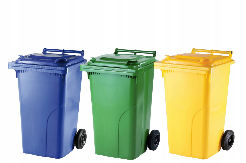 metale)Zielony (szkło) 3,1017,24317*,1320,277*,207,1421,283,1017,243,177,1421,283,1017,24313,17314,12*18,257,15*21,2815* 282,9 16,23306*,1219,2612,266,1320,272,10*16,23 3010* 234,1118,257,1421,287,211,8 16* 22,294,1119* 254,19*5,1219,261,8 15,22291,15293,1017,24316,1320,2713,277,1421,284*,1017,2410,245,121927*1,8 1523*30*8,23*WtorekBrązowy (bioodpady)3,1017,24317,1421,287,1421,284,12*18,252,9 16,23306,1320,274,1118,251,8 16*22,295,1219,263,1017,24317,1421,285,121927*W PRZYPADKU PYTAŃ LUB WĄTPLIWOŚCI PROSIMY O KONTAKT  POD NUMEREM TEL.: 515-080-249e-mail: bok.kluczbork@fbserwis.plW PRZYPADKU PYTAŃ LUB WĄTPLIWOŚCI PROSIMY O KONTAKT  POD NUMEREM TEL.: 515-080-249e-mail: bok.kluczbork@fbserwis.plW PRZYPADKU PYTAŃ LUB WĄTPLIWOŚCI PROSIMY O KONTAKT  POD NUMEREM TEL.: 515-080-249e-mail: bok.kluczbork@fbserwis.plW PRZYPADKU PYTAŃ LUB WĄTPLIWOŚCI PROSIMY O KONTAKT  POD NUMEREM TEL.: 515-080-249e-mail: bok.kluczbork@fbserwis.plW PRZYPADKU PYTAŃ LUB WĄTPLIWOŚCI PROSIMY O KONTAKT  POD NUMEREM TEL.: 515-080-249e-mail: bok.kluczbork@fbserwis.plW PRZYPADKU PYTAŃ LUB WĄTPLIWOŚCI PROSIMY O KONTAKT  POD NUMEREM TEL.: 515-080-249e-mail: bok.kluczbork@fbserwis.plW PRZYPADKU PYTAŃ LUB WĄTPLIWOŚCI PROSIMY O KONTAKT  POD NUMEREM TEL.: 515-080-249e-mail: bok.kluczbork@fbserwis.plW PRZYPADKU PYTAŃ LUB WĄTPLIWOŚCI PROSIMY O KONTAKT  POD NUMEREM TEL.: 515-080-249e-mail: bok.kluczbork@fbserwis.plW PRZYPADKU PYTAŃ LUB WĄTPLIWOŚCI PROSIMY O KONTAKT  POD NUMEREM TEL.: 515-080-249e-mail: bok.kluczbork@fbserwis.plW PRZYPADKU PYTAŃ LUB WĄTPLIWOŚCI PROSIMY O KONTAKT  POD NUMEREM TEL.: 515-080-249e-mail: bok.kluczbork@fbserwis.plW PRZYPADKU PYTAŃ LUB WĄTPLIWOŚCI PROSIMY O KONTAKT  POD NUMEREM TEL.: 515-080-249e-mail: bok.kluczbork@fbserwis.plW PRZYPADKU PYTAŃ LUB WĄTPLIWOŚCI PROSIMY O KONTAKT  POD NUMEREM TEL.: 515-080-249e-mail: bok.kluczbork@fbserwis.plW PRZYPADKU PYTAŃ LUB WĄTPLIWOŚCI PROSIMY O KONTAKT  POD NUMEREM TEL.: 515-080-249e-mail: bok.kluczbork@fbserwis.plZakazuje się wrzucania do pojemników odpadów niebezpiecznych i remontowo-budowlanych (np. gruz). Kosztami związanymi z wywozem oraz ewentualnym uszkodzeniem pojemnika oraz samochodu odbierającego odpady w przypadku nagromadzenia wyżej wymienionych odpadów zostanie obciążony zarządca nieruchomości. Przypominamy! Za czystość i porządek przed odbiorem w altanach odpowiada Zarządca!*zmiana terminu (dnia tygodnia) odbioru odpadówZakazuje się wrzucania do pojemników odpadów niebezpiecznych i remontowo-budowlanych (np. gruz). Kosztami związanymi z wywozem oraz ewentualnym uszkodzeniem pojemnika oraz samochodu odbierającego odpady w przypadku nagromadzenia wyżej wymienionych odpadów zostanie obciążony zarządca nieruchomości. Przypominamy! Za czystość i porządek przed odbiorem w altanach odpowiada Zarządca!*zmiana terminu (dnia tygodnia) odbioru odpadówZakazuje się wrzucania do pojemników odpadów niebezpiecznych i remontowo-budowlanych (np. gruz). Kosztami związanymi z wywozem oraz ewentualnym uszkodzeniem pojemnika oraz samochodu odbierającego odpady w przypadku nagromadzenia wyżej wymienionych odpadów zostanie obciążony zarządca nieruchomości. Przypominamy! Za czystość i porządek przed odbiorem w altanach odpowiada Zarządca!*zmiana terminu (dnia tygodnia) odbioru odpadówZakazuje się wrzucania do pojemników odpadów niebezpiecznych i remontowo-budowlanych (np. gruz). Kosztami związanymi z wywozem oraz ewentualnym uszkodzeniem pojemnika oraz samochodu odbierającego odpady w przypadku nagromadzenia wyżej wymienionych odpadów zostanie obciążony zarządca nieruchomości. Przypominamy! Za czystość i porządek przed odbiorem w altanach odpowiada Zarządca!*zmiana terminu (dnia tygodnia) odbioru odpadówZakazuje się wrzucania do pojemników odpadów niebezpiecznych i remontowo-budowlanych (np. gruz). Kosztami związanymi z wywozem oraz ewentualnym uszkodzeniem pojemnika oraz samochodu odbierającego odpady w przypadku nagromadzenia wyżej wymienionych odpadów zostanie obciążony zarządca nieruchomości. Przypominamy! Za czystość i porządek przed odbiorem w altanach odpowiada Zarządca!*zmiana terminu (dnia tygodnia) odbioru odpadówZakazuje się wrzucania do pojemników odpadów niebezpiecznych i remontowo-budowlanych (np. gruz). Kosztami związanymi z wywozem oraz ewentualnym uszkodzeniem pojemnika oraz samochodu odbierającego odpady w przypadku nagromadzenia wyżej wymienionych odpadów zostanie obciążony zarządca nieruchomości. Przypominamy! Za czystość i porządek przed odbiorem w altanach odpowiada Zarządca!*zmiana terminu (dnia tygodnia) odbioru odpadówZakazuje się wrzucania do pojemników odpadów niebezpiecznych i remontowo-budowlanych (np. gruz). Kosztami związanymi z wywozem oraz ewentualnym uszkodzeniem pojemnika oraz samochodu odbierającego odpady w przypadku nagromadzenia wyżej wymienionych odpadów zostanie obciążony zarządca nieruchomości. Przypominamy! Za czystość i porządek przed odbiorem w altanach odpowiada Zarządca!*zmiana terminu (dnia tygodnia) odbioru odpadówZakazuje się wrzucania do pojemników odpadów niebezpiecznych i remontowo-budowlanych (np. gruz). Kosztami związanymi z wywozem oraz ewentualnym uszkodzeniem pojemnika oraz samochodu odbierającego odpady w przypadku nagromadzenia wyżej wymienionych odpadów zostanie obciążony zarządca nieruchomości. Przypominamy! Za czystość i porządek przed odbiorem w altanach odpowiada Zarządca!*zmiana terminu (dnia tygodnia) odbioru odpadówZakazuje się wrzucania do pojemników odpadów niebezpiecznych i remontowo-budowlanych (np. gruz). Kosztami związanymi z wywozem oraz ewentualnym uszkodzeniem pojemnika oraz samochodu odbierającego odpady w przypadku nagromadzenia wyżej wymienionych odpadów zostanie obciążony zarządca nieruchomości. Przypominamy! Za czystość i porządek przed odbiorem w altanach odpowiada Zarządca!*zmiana terminu (dnia tygodnia) odbioru odpadówZakazuje się wrzucania do pojemników odpadów niebezpiecznych i remontowo-budowlanych (np. gruz). Kosztami związanymi z wywozem oraz ewentualnym uszkodzeniem pojemnika oraz samochodu odbierającego odpady w przypadku nagromadzenia wyżej wymienionych odpadów zostanie obciążony zarządca nieruchomości. Przypominamy! Za czystość i porządek przed odbiorem w altanach odpowiada Zarządca!*zmiana terminu (dnia tygodnia) odbioru odpadówZakazuje się wrzucania do pojemników odpadów niebezpiecznych i remontowo-budowlanych (np. gruz). Kosztami związanymi z wywozem oraz ewentualnym uszkodzeniem pojemnika oraz samochodu odbierającego odpady w przypadku nagromadzenia wyżej wymienionych odpadów zostanie obciążony zarządca nieruchomości. Przypominamy! Za czystość i porządek przed odbiorem w altanach odpowiada Zarządca!*zmiana terminu (dnia tygodnia) odbioru odpadówZakazuje się wrzucania do pojemników odpadów niebezpiecznych i remontowo-budowlanych (np. gruz). Kosztami związanymi z wywozem oraz ewentualnym uszkodzeniem pojemnika oraz samochodu odbierającego odpady w przypadku nagromadzenia wyżej wymienionych odpadów zostanie obciążony zarządca nieruchomości. Przypominamy! Za czystość i porządek przed odbiorem w altanach odpowiada Zarządca!*zmiana terminu (dnia tygodnia) odbioru odpadówZakazuje się wrzucania do pojemników odpadów niebezpiecznych i remontowo-budowlanych (np. gruz). Kosztami związanymi z wywozem oraz ewentualnym uszkodzeniem pojemnika oraz samochodu odbierającego odpady w przypadku nagromadzenia wyżej wymienionych odpadów zostanie obciążony zarządca nieruchomości. Przypominamy! Za czystość i porządek przed odbiorem w altanach odpowiada Zarządca!*zmiana terminu (dnia tygodnia) odbioru odpadówOdbiór odpadów wielkogabarytowych oraz elektroodpadów w dniach: 10.02, 07.04, 12.05, 16.06, 14.07, 11.08, 13.10, 15.12.Odbiór odpadów wielkogabarytowych oraz elektroodpadów w dniach: 10.02, 07.04, 12.05, 16.06, 14.07, 11.08, 13.10, 15.12.Odbiór odpadów wielkogabarytowych oraz elektroodpadów w dniach: 10.02, 07.04, 12.05, 16.06, 14.07, 11.08, 13.10, 15.12.Odbiór odpadów wielkogabarytowych oraz elektroodpadów w dniach: 10.02, 07.04, 12.05, 16.06, 14.07, 11.08, 13.10, 15.12.Odbiór odpadów wielkogabarytowych oraz elektroodpadów w dniach: 10.02, 07.04, 12.05, 16.06, 14.07, 11.08, 13.10, 15.12.Odbiór odpadów wielkogabarytowych oraz elektroodpadów w dniach: 10.02, 07.04, 12.05, 16.06, 14.07, 11.08, 13.10, 15.12.Odbiór odpadów wielkogabarytowych oraz elektroodpadów w dniach: 10.02, 07.04, 12.05, 16.06, 14.07, 11.08, 13.10, 15.12.Odbiór odpadów wielkogabarytowych oraz elektroodpadów w dniach: 10.02, 07.04, 12.05, 16.06, 14.07, 11.08, 13.10, 15.12.Odbiór odpadów wielkogabarytowych oraz elektroodpadów w dniach: 10.02, 07.04, 12.05, 16.06, 14.07, 11.08, 13.10, 15.12.Odbiór odpadów wielkogabarytowych oraz elektroodpadów w dniach: 10.02, 07.04, 12.05, 16.06, 14.07, 11.08, 13.10, 15.12.Odbiór odpadów wielkogabarytowych oraz elektroodpadów w dniach: 10.02, 07.04, 12.05, 16.06, 14.07, 11.08, 13.10, 15.12.Odbiór odpadów wielkogabarytowych oraz elektroodpadów w dniach: 10.02, 07.04, 12.05, 16.06, 14.07, 11.08, 13.10, 15.12.Odbiór odpadów wielkogabarytowych oraz elektroodpadów w dniach: 10.02, 07.04, 12.05, 16.06, 14.07, 11.08, 13.10, 15.12.Wszystkie sołectwaStyczeń2023Luty2023Marzec2023Kwiecień2023Maj2023Czerwiec2023Lipiec2023Sierpień2023Wrzesień 2023Październik 2023Listopad 2023Grudzień 2023Wtorek, PiątekNiesegregowane(zmieszane)odpady komunalne3,7*10,1317,20 24,27 313,7 10,1417,2124,283,7 10,1417,21 24,28314,712* 15*18,2125,282,6*9,1216,1923,26 302,6 10* 13,1620,23 27,304,711,1418,21 25,281,48,11 16*19*22,25291,5,812,1519,2226,293,610,1317,2024,27314*,7 10,1417,2124,281,5,812,1519 23* 27* 30*Wtorek, PiątekNiebieski (papier,tektura)Żółty (tworzywa sztuczne, 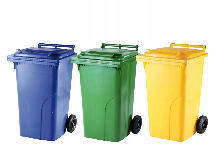 metale)Zielony (szkło) 3,1017,24317*,1320,277*,207,1421,283,1017,243,177,1421,283,1017,24313,17314,12*18,257,15*21,2815* 282,9 16,23306*,1219,2612,266,1320,272,10*16,23 3010* 234,1118,257,1421,287,211,8 16* 22,294,1119* 254,19*5,1219,261,8 15,22291,15293,1017,24316,1320,2713,277,1421,284*,1017,2410,245,121927*1,8 1523*30*8,23*WtorekBrązowy (bioodpady)3,1017,24317,1421,287,1421,284,12*18,252,9 16,23306,1320,274,1118,251,8 16*22,295,1219,263,1017,24317,1421,285,121927*W PRZYPADKU PYTAŃ LUB WĄTPLIWOŚCI PROSIMY O KONTAKT  POD NUMEREM TEL.: 515-080-249e-mail: bok.kluczbork@fbserwis.plW PRZYPADKU PYTAŃ LUB WĄTPLIWOŚCI PROSIMY O KONTAKT  POD NUMEREM TEL.: 515-080-249e-mail: bok.kluczbork@fbserwis.plW PRZYPADKU PYTAŃ LUB WĄTPLIWOŚCI PROSIMY O KONTAKT  POD NUMEREM TEL.: 515-080-249e-mail: bok.kluczbork@fbserwis.plW PRZYPADKU PYTAŃ LUB WĄTPLIWOŚCI PROSIMY O KONTAKT  POD NUMEREM TEL.: 515-080-249e-mail: bok.kluczbork@fbserwis.plW PRZYPADKU PYTAŃ LUB WĄTPLIWOŚCI PROSIMY O KONTAKT  POD NUMEREM TEL.: 515-080-249e-mail: bok.kluczbork@fbserwis.plW PRZYPADKU PYTAŃ LUB WĄTPLIWOŚCI PROSIMY O KONTAKT  POD NUMEREM TEL.: 515-080-249e-mail: bok.kluczbork@fbserwis.plW PRZYPADKU PYTAŃ LUB WĄTPLIWOŚCI PROSIMY O KONTAKT  POD NUMEREM TEL.: 515-080-249e-mail: bok.kluczbork@fbserwis.plW PRZYPADKU PYTAŃ LUB WĄTPLIWOŚCI PROSIMY O KONTAKT  POD NUMEREM TEL.: 515-080-249e-mail: bok.kluczbork@fbserwis.plW PRZYPADKU PYTAŃ LUB WĄTPLIWOŚCI PROSIMY O KONTAKT  POD NUMEREM TEL.: 515-080-249e-mail: bok.kluczbork@fbserwis.plW PRZYPADKU PYTAŃ LUB WĄTPLIWOŚCI PROSIMY O KONTAKT  POD NUMEREM TEL.: 515-080-249e-mail: bok.kluczbork@fbserwis.plW PRZYPADKU PYTAŃ LUB WĄTPLIWOŚCI PROSIMY O KONTAKT  POD NUMEREM TEL.: 515-080-249e-mail: bok.kluczbork@fbserwis.plW PRZYPADKU PYTAŃ LUB WĄTPLIWOŚCI PROSIMY O KONTAKT  POD NUMEREM TEL.: 515-080-249e-mail: bok.kluczbork@fbserwis.plW PRZYPADKU PYTAŃ LUB WĄTPLIWOŚCI PROSIMY O KONTAKT  POD NUMEREM TEL.: 515-080-249e-mail: bok.kluczbork@fbserwis.plZakazuje się wrzucania do pojemników odpadów niebezpiecznych i remontowo-budowlanych (np. gruz). Kosztami związanymi z wywozem oraz ewentualnym uszkodzeniem pojemnika oraz samochodu odbierającego odpady w przypadku nagromadzenia wyżej wymienionych odpadów zostanie obciążony zarządca nieruchomości. Przypominamy! Za czystość i porządek przed odbiorem w altanach odpowiada Zarządca!*zmiana terminu (dnia tygodnia) odbioru odpadówZakazuje się wrzucania do pojemników odpadów niebezpiecznych i remontowo-budowlanych (np. gruz). Kosztami związanymi z wywozem oraz ewentualnym uszkodzeniem pojemnika oraz samochodu odbierającego odpady w przypadku nagromadzenia wyżej wymienionych odpadów zostanie obciążony zarządca nieruchomości. Przypominamy! Za czystość i porządek przed odbiorem w altanach odpowiada Zarządca!*zmiana terminu (dnia tygodnia) odbioru odpadówZakazuje się wrzucania do pojemników odpadów niebezpiecznych i remontowo-budowlanych (np. gruz). Kosztami związanymi z wywozem oraz ewentualnym uszkodzeniem pojemnika oraz samochodu odbierającego odpady w przypadku nagromadzenia wyżej wymienionych odpadów zostanie obciążony zarządca nieruchomości. Przypominamy! Za czystość i porządek przed odbiorem w altanach odpowiada Zarządca!*zmiana terminu (dnia tygodnia) odbioru odpadówZakazuje się wrzucania do pojemników odpadów niebezpiecznych i remontowo-budowlanych (np. gruz). Kosztami związanymi z wywozem oraz ewentualnym uszkodzeniem pojemnika oraz samochodu odbierającego odpady w przypadku nagromadzenia wyżej wymienionych odpadów zostanie obciążony zarządca nieruchomości. Przypominamy! Za czystość i porządek przed odbiorem w altanach odpowiada Zarządca!*zmiana terminu (dnia tygodnia) odbioru odpadówZakazuje się wrzucania do pojemników odpadów niebezpiecznych i remontowo-budowlanych (np. gruz). Kosztami związanymi z wywozem oraz ewentualnym uszkodzeniem pojemnika oraz samochodu odbierającego odpady w przypadku nagromadzenia wyżej wymienionych odpadów zostanie obciążony zarządca nieruchomości. Przypominamy! Za czystość i porządek przed odbiorem w altanach odpowiada Zarządca!*zmiana terminu (dnia tygodnia) odbioru odpadówZakazuje się wrzucania do pojemników odpadów niebezpiecznych i remontowo-budowlanych (np. gruz). Kosztami związanymi z wywozem oraz ewentualnym uszkodzeniem pojemnika oraz samochodu odbierającego odpady w przypadku nagromadzenia wyżej wymienionych odpadów zostanie obciążony zarządca nieruchomości. Przypominamy! Za czystość i porządek przed odbiorem w altanach odpowiada Zarządca!*zmiana terminu (dnia tygodnia) odbioru odpadówZakazuje się wrzucania do pojemników odpadów niebezpiecznych i remontowo-budowlanych (np. gruz). Kosztami związanymi z wywozem oraz ewentualnym uszkodzeniem pojemnika oraz samochodu odbierającego odpady w przypadku nagromadzenia wyżej wymienionych odpadów zostanie obciążony zarządca nieruchomości. Przypominamy! Za czystość i porządek przed odbiorem w altanach odpowiada Zarządca!*zmiana terminu (dnia tygodnia) odbioru odpadówZakazuje się wrzucania do pojemników odpadów niebezpiecznych i remontowo-budowlanych (np. gruz). Kosztami związanymi z wywozem oraz ewentualnym uszkodzeniem pojemnika oraz samochodu odbierającego odpady w przypadku nagromadzenia wyżej wymienionych odpadów zostanie obciążony zarządca nieruchomości. Przypominamy! Za czystość i porządek przed odbiorem w altanach odpowiada Zarządca!*zmiana terminu (dnia tygodnia) odbioru odpadówZakazuje się wrzucania do pojemników odpadów niebezpiecznych i remontowo-budowlanych (np. gruz). Kosztami związanymi z wywozem oraz ewentualnym uszkodzeniem pojemnika oraz samochodu odbierającego odpady w przypadku nagromadzenia wyżej wymienionych odpadów zostanie obciążony zarządca nieruchomości. Przypominamy! Za czystość i porządek przed odbiorem w altanach odpowiada Zarządca!*zmiana terminu (dnia tygodnia) odbioru odpadówZakazuje się wrzucania do pojemników odpadów niebezpiecznych i remontowo-budowlanych (np. gruz). Kosztami związanymi z wywozem oraz ewentualnym uszkodzeniem pojemnika oraz samochodu odbierającego odpady w przypadku nagromadzenia wyżej wymienionych odpadów zostanie obciążony zarządca nieruchomości. Przypominamy! Za czystość i porządek przed odbiorem w altanach odpowiada Zarządca!*zmiana terminu (dnia tygodnia) odbioru odpadówZakazuje się wrzucania do pojemników odpadów niebezpiecznych i remontowo-budowlanych (np. gruz). Kosztami związanymi z wywozem oraz ewentualnym uszkodzeniem pojemnika oraz samochodu odbierającego odpady w przypadku nagromadzenia wyżej wymienionych odpadów zostanie obciążony zarządca nieruchomości. Przypominamy! Za czystość i porządek przed odbiorem w altanach odpowiada Zarządca!*zmiana terminu (dnia tygodnia) odbioru odpadówZakazuje się wrzucania do pojemników odpadów niebezpiecznych i remontowo-budowlanych (np. gruz). Kosztami związanymi z wywozem oraz ewentualnym uszkodzeniem pojemnika oraz samochodu odbierającego odpady w przypadku nagromadzenia wyżej wymienionych odpadów zostanie obciążony zarządca nieruchomości. Przypominamy! Za czystość i porządek przed odbiorem w altanach odpowiada Zarządca!*zmiana terminu (dnia tygodnia) odbioru odpadówZakazuje się wrzucania do pojemników odpadów niebezpiecznych i remontowo-budowlanych (np. gruz). Kosztami związanymi z wywozem oraz ewentualnym uszkodzeniem pojemnika oraz samochodu odbierającego odpady w przypadku nagromadzenia wyżej wymienionych odpadów zostanie obciążony zarządca nieruchomości. Przypominamy! Za czystość i porządek przed odbiorem w altanach odpowiada Zarządca!*zmiana terminu (dnia tygodnia) odbioru odpadówOdbiór odpadów wielkogabarytowych oraz elektroodpadów w dniach: 07.02, 04.04, 16.05, 13.06, 11.07, 08.08, 17.10, 12.12.Odbiór odpadów wielkogabarytowych oraz elektroodpadów w dniach: 07.02, 04.04, 16.05, 13.06, 11.07, 08.08, 17.10, 12.12.Odbiór odpadów wielkogabarytowych oraz elektroodpadów w dniach: 07.02, 04.04, 16.05, 13.06, 11.07, 08.08, 17.10, 12.12.Odbiór odpadów wielkogabarytowych oraz elektroodpadów w dniach: 07.02, 04.04, 16.05, 13.06, 11.07, 08.08, 17.10, 12.12.Odbiór odpadów wielkogabarytowych oraz elektroodpadów w dniach: 07.02, 04.04, 16.05, 13.06, 11.07, 08.08, 17.10, 12.12.Odbiór odpadów wielkogabarytowych oraz elektroodpadów w dniach: 07.02, 04.04, 16.05, 13.06, 11.07, 08.08, 17.10, 12.12.Odbiór odpadów wielkogabarytowych oraz elektroodpadów w dniach: 07.02, 04.04, 16.05, 13.06, 11.07, 08.08, 17.10, 12.12.Odbiór odpadów wielkogabarytowych oraz elektroodpadów w dniach: 07.02, 04.04, 16.05, 13.06, 11.07, 08.08, 17.10, 12.12.Odbiór odpadów wielkogabarytowych oraz elektroodpadów w dniach: 07.02, 04.04, 16.05, 13.06, 11.07, 08.08, 17.10, 12.12.Odbiór odpadów wielkogabarytowych oraz elektroodpadów w dniach: 07.02, 04.04, 16.05, 13.06, 11.07, 08.08, 17.10, 12.12.Odbiór odpadów wielkogabarytowych oraz elektroodpadów w dniach: 07.02, 04.04, 16.05, 13.06, 11.07, 08.08, 17.10, 12.12.Odbiór odpadów wielkogabarytowych oraz elektroodpadów w dniach: 07.02, 04.04, 16.05, 13.06, 11.07, 08.08, 17.10, 12.12.Odbiór odpadów wielkogabarytowych oraz elektroodpadów w dniach: 07.02, 04.04, 16.05, 13.06, 11.07, 08.08, 17.10, 12.12.